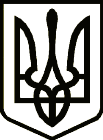 УКРАЇНАСРІБНЯНСЬКА СЕЛИЩНА РАДАРІШЕННЯ(дванадцята сесія восьмого скликання)18 листопада  2021 року     								смт СрібнеПро намір передати в оренду нерухоме майно,  що належить до комунальної власності Срібнянської селищної ради  	Розглянувши звернення директора Срібнянської районної філії Чернігівського обласного центру зайнятості Владислава КОСЕНКА  щодо надання дозволу на оренду нежитлового приміщення  загальною площею 69,5 кв.м, розташованого за адресою: Чернігівська область, Прилуцький район смт Срібне, вул. Миру 41а,  на другому  поверсі яке використовується  для розміщення Срібнянської районної філії Чернігівського обласного центру зайнятості терміном на  три роки. Керуючись ст.ст.6,18 Закону України «Про оренду державного та комунального майна», керуючись статтями 25 та 60 Закону України «Про місцеве самоврядування в Україні», Положенням  про порядок проведення конкурсу на право оренди майна комунальної власності Срібнянської селищної ради  затверджений рішенням сесії Срібнянської селищної ради восьмого скликання  від 21.04.2021 року «Про затвердження нормативно-правових актів з питань оренди  майна комунальної власності  Срібнянської селищної ради», селищна ради вирішила: 1.Передати в оренду Срібнянській районній філії Чернігівського обласного центру зайнятості  нежитлове приміщення загальною площею 69,5 кв.м., розташованого за адресою: Чернігівська область Прилуцький район смт Срібне, вул. Миру 41а,  на другому поверсі для розміщення  Срібнянської районної  філії Чернігівського обласного центру зайнятості терміном на  три роки без проведення аукціону.2. Визначити умови оренди та оплати об’єкта нерухомого майна комунальної власності, згідно Методики розрахунку плати за оренду майна комунальної власності Срібнянської селищної ради.3. Відділу бухгалтерського обліку та звітності селищної ради здійснити дії  по  передачі в оренду об’єкта вказаного в п.1 даного рішення та забезпечити оприлюднення оголошення про передачу в оренду та умови оренди в електронній системі згідно з діючим законодавством України.4. Контроль за виконанням рішення покласти на постійну комісію з питань бюджету, соціально – економічного розвитку та інвестиційної діяльності.Селищний голова                                                                Олена ПАНЧЕНКО